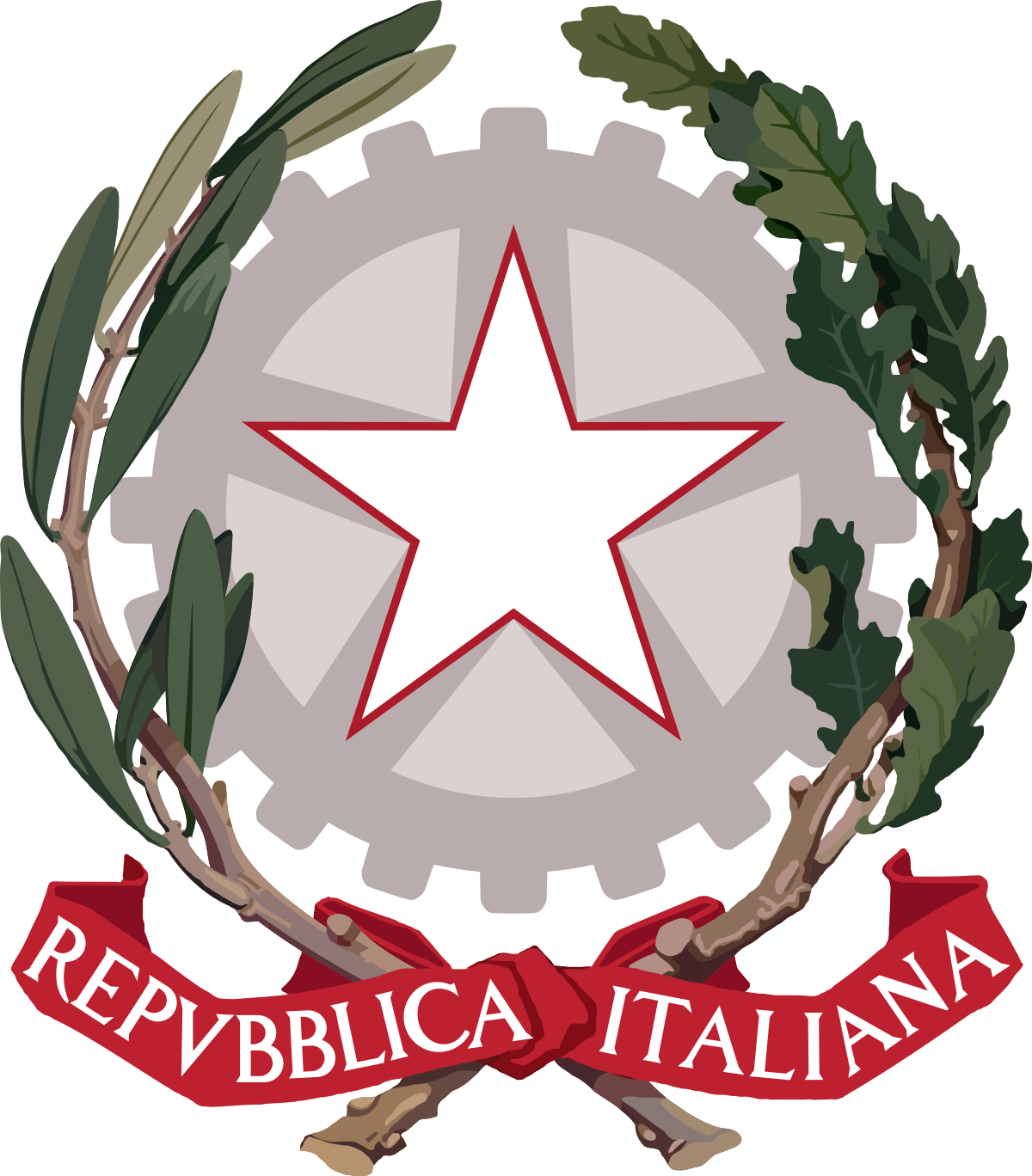 TRIBUNALE DI ALESSANDRIAUDIENZA DEL 21.11.2022 (LUNEDÌ) - FILTROAULA: ___________GIUDICE: dott.ssa Gaia BARALLAN.N. R.G.N.R.N. R.G.T.IMPUTATOORAANNOTAZIONI3657/20191575/2022Omissis09.00Filtro3682/20191576/2022Omissis09.05Filtro5323/20191588/2022Omissis09.15Filtro680/20201586/2022Omissis09.20Filtro5738/20191591/2022Omissis09.25Filtro4569/20191587/2022Omissis09.35Filtro1372/20171566/2022Omissis09.40Filtro2941/20201583/2022Omissis09.45Filtro3377/20201675/2022Omissis09.50FiltroDa U.P.3008/20201676/2022Omissis09.55FiltroDa U.P.2063/20201677/2022Omissis10.05FiltroDa U.P.3352/20181572/2022Omissis10.10Filtro2364/20191577/2022Omissis10.20Filtro1711/20191578/2022Omissis10.25Filtro150/20201585/2022Omissis10.30Filtro2903/20171564/2022Omissis10.35Filtro2108/20201584/2022Omissis10.40Filtro5700/20191589/2022Omissis10.45Filtro6203/20191590/2022Omissis10.50Filtro4970/20181571/2022Omissis10.55Filtro227/20191581/2022Omissis11.00Filtro228/20191580/2022Omissis11.05Filtro7901/20151569/2022Omissis11.10Filtro1572/20181573/2022Omissis11.15Filtro7038/20151568/2022Omissis11.20Filtro2742/20151567/2022Omissis11.25Filtro256/20181574/2022Omissis11.30Filtro2124/20171565/2022Omissis11.35Filtro1124/20181570/2022Omissis11.40Filtro220/191203/22Omissis11.45Rifiltro2811/201210/22Omissis11.50REG. esame po1449/201216/22Omissis12.00Eventuale disc. Ex 4443138/201209/22Omissis12.15Rifiltro